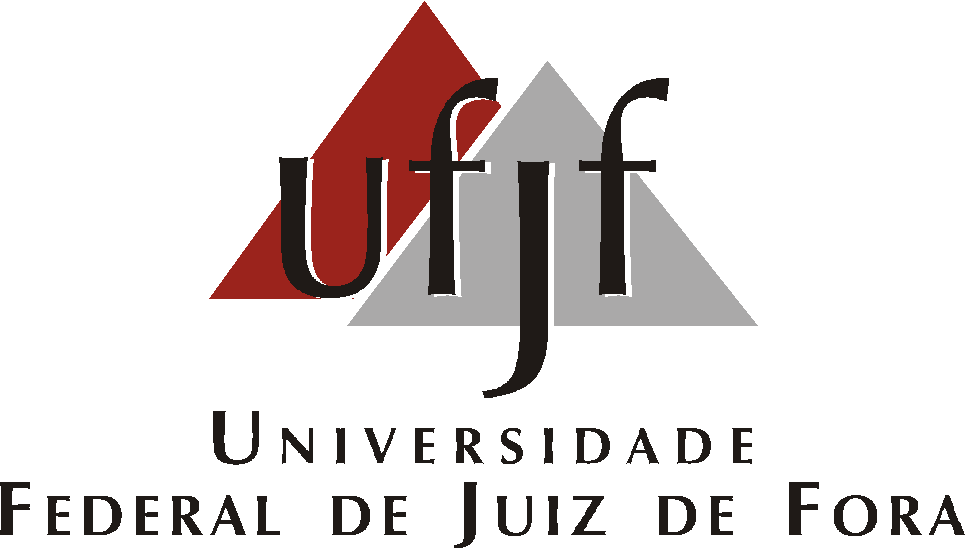 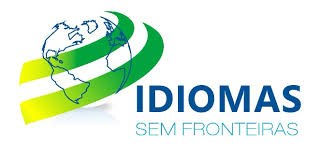 PROGRAMA IDIOMA SEM FRONTEIRAS LANÇA EDITAL PARA CURSO DE ESPANHOL PARA FINS ACADÊMICOSO programa Idiomas sem Fronteiras (IsF) - Espanhol, do Ministério da Educação, lança edital de inscrição para o Curso de Competências Interculturais em Contexto Acadêmico de Língua Espanhola, destinado à preparação de estudantes interessados em participar de programas de mobilidade em países de língua espanhola. Do curso: modalidade presencial de 16h/a.Período: de 14/11 a 07/12.Dias e horário: Segunda-feira e quarta-feira, das 17h às 19h, na Faculdade de Letras – UFJF (campus sede). Requisitos para inscrição: os estudantes interessados deverão comprovar por meio de certificação e/ou declaração emitida por instituição de ensino, ter o nível A2 do Marco Comum Europeu de Referência (MCER) de Língua Espanhola. Servem como comprovação do nível A2 os certificados: do CELU, DELE, bem como os emitidos pela UFJF, que totalizem 120horas (o histórico escolar, com dois semestres cursados em Língua Espanhola tanto no curso curricular de Letras, como no Projeto de Universalização, é aceito para fins de comprovação).Das inscrições: realizadas exclusivamente pela internet, por meio de link disponibilizado na página eletrônica do Programa IsF, no endereço eletrônico: http://isfaluno.mec.gov.br.  Caso o candidato nunca tenha se registrado no site, será necessário o preenchimento da ficha cadastral para que seja disponibilizada a autorização de acesso ao sistema de inscrição.Outras orientações: o sistema ficará disponível para inscrição dos candidatos das 12h00 do dia 18 de outubro de 2016 até às 12h00 do dia 24 de outubro de 2016, observado o horário oficial de Brasília – DF.Outras informações e dúvidas pelo telefone do IsF - UFJF: 2102-6929 ou pelo email isf@ufjf.edu.br.O Edital Nº88, de 17 de outubro de 2016, com as informações sobre o curso e as inscrições estão disponíveis no portal do MEC.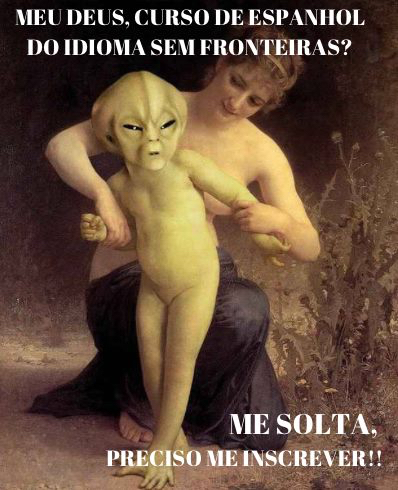 